Załącznik nr 2  - Wzór deklaracji poufności dla członka KOP (pracownik ION lub ekspert) z prawem dokonywania oceny projektu konkursowego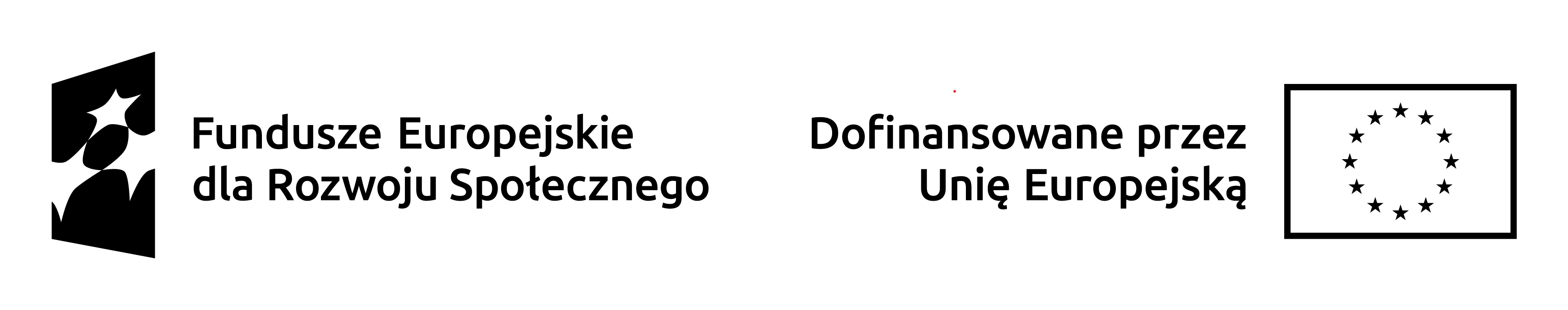 DEKLARACJA POUFNOŚCI Imię i nazwisko członka KOP: ……………………………………………Instytucja organizująca nabór: Departament Wdrażania Europejskiego Funduszu Społecznego w Ministerstwie Rodziny, Pracy i Polityki SpołecznejNumer naboru: FERS.04.05-IP.06-001/24Niniejszym oświadczam, że zapoznałem/-am się z regulaminem pracy Komisji Oceny Projektów powołanej w ramach Działania 04.05 Dialog społeczny na rzecz uczenia się dorosłych FERS oraz zobowiązuję się do: wypełniania moich obowiązków w sposób uczciwy i sprawiedliwy, zgodnie z posiadaną wiedzą;bezterminowego zachowania w tajemnicy wszystkich informacji i dokumentów ujawnionych i wytworzonych w trakcie wyboru projektów w ramach prac Komisji Oceny Projektów powołanej w Działaniu 04.05 Dialog społeczny na rzecz uczenia się dorosłych FERS, w szczególności informacji i dokumentów, które stanowią tajemnice wynikające z przepisów powszechnie obowiązującego prawa; niezatrzymywania kopii jakichkolwiek pisemnych lub elektronicznych informacji udostępnionych mi w trakcie wyboru projektów w ramach prac Komisji Oceny Projektów powołanej w Działaniu 04.05  Dialog społeczny na rzecz uczenia się dorosłych Programu Fundusze Europejskie dla Rozwoju Społecznego.……………………………dnia............................. r.                                                               (miejscowość)............................................................(podpis)